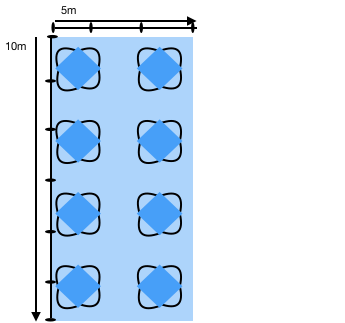 Each parking space is 2.5m (W) x 5m (L) Total area of 4 parking spaces is 10m (W) & 5m (L)Each table is 79cm squareEach chair is 48 cm (W)